Government of  PUBLIC PROCUREMENT STANDARD BIDDING DOCUMENTANNEX W14Prequalification International Competitive BiddingApril 2019ForewordThis standard bidding document (SBD) for “Procurement of Works” has been prepared by the Ministry of Finance (MOF). Its use is mandatory for the procurement of works through international competitive bidding.   This SBD shall at all times be read in conjunction with the Public Procurement Act and Regulations. Further edits to ensure compliance with the Act may be required by the Procuring Entity.Those wishing to submit comments or questions on this document or to obtain additional information should contact:Chief Public Procurement Policy Officer,Office of Public Procurement Policy,30 National Heroes CircleKingston 4Jamaicaopppcustomercare@mof.gov.jmBIDDING DOCUMENTSIssued on: ____________________forPrequalification for the Procurement of [insert identification of the works] ___________________________________________________________Ref No: [insert reference number]Procuring entity: [insert name of procuring entity]Abbreviations and AcronymsAct	Public Procurement Act, 2015Commission	Public Procurement Commissione-GP	electronic Government Procurement SystemICB	International Competitive BiddingITA	Instructions to ApplicantsJV	Joint VentureMOF	Ministry of FinanceOffice	Office of Public Procurement PolicyPDS	Prequalification Data Sheetregulations	The Public Procurement Regulations SBD	Standard Bidding DocumentTCL 	Tax Compliance LetterContentsPART 1 – Prequalification Procedures	1Section I. Instructions to Applicants	1Section II. Prequalification Data Sheet	11Section III. Qualification Criteria and Requirements	13Section IV. Application Forms	21PART 2 – Works Requirements	36Section V. Scope of Works	37PART 1 – Prequalification ProceduresSection I. Instructions to ApplicantsTable of ClausesA. General	21. 	Scope of Application	22. 	Source of Funds	23. 	Fraud and Corruption	24. 	Eligible Applicants	25. 	Eligible Goods and Related Services	3B. Contents of the Prequalification Document	46. 	Sections of Prequalification Document	47.	Clarification of Prequalification Document	48. 	Amendment of Prequalification Document	4C. Preparation of Applications	59. 	Cost of Applications	510. 	Language of Application	511. 	Documents Comprising the Application	512.	Application Submission Form	613. 	Documents Establishing the Eligibility of the Applicant	614. 	Documents Establishing the Qualifications of the Applicant	615. 	Signing of the Application and Number of Copies	6D. Submission of Applications	616. 	Sealing and Identification of Applications	617.	Deadline for Submission of Applications	718.	Late Applications	719. 	Opening of Applications	7E. Procedures for Evaluation of Applications	720.	Confidentiality	721.	Clarification of Applications	822.	Responsiveness of Applications	823. Domestic Preference	824.	Subcontractors	8F. Evaluation of Applications and Prequalification of Applicants	825.	Evaluation of Applications	826.	Procuring entity’s Right to Accept or Reject Applications	927.	Prequalification of Applicants	928. 	Notification of Prequalification	929. 	Invitation to Bid	930. 	Changes in Qualifications of Applicants	9Section III. Qualification Criteria and RequirementsThis Section contains all the criteria that the procuring entity shall use to evaluate Applications and prequalify Applicants.  The Applicant shall provide all the information requested in the forms included in Section IV, Bidding Forms.Contents1. Eligibility	142. Historical contract Non-Performance	143. Financial Situation and Performance	154. Experience	17Eligibility and Qualification TableNote: [For Multiple lots (contracts) specify financial and experience criteria for each lot under Sub-Factors 3.1, 3.2, 4.2(a) and 4.2(b)]Section IV. Application FormsTable of FormsApplication Submission Form	22Applicant Information Form	24Applicant's Party Information Form	25Historical Contract Non-Performance	26Financial Situation	28Average Annual Construction Turnover	30General Construction Experience	31Specific Construction and Contract Management Experience	32Construction Experience in Key Activities	34Application Submission FormDate: [insert day, month, year] 
Ref No. and title: [insert Ref number and title]To: [insert full name of procuring entity]We, the undersigned, apply to be prequalified for the referenced ICB and declare that:We have examined and have no reservations to the Prequalification Documents, including Addendum(s) No(s)., issued in accordance with Instructions to Applicants (ITA) Clause 8: [insert the number and issuing date of each addendum].	We, including any subcontractors or suppliers for any part of the contract resulting from this prequalification process, have nationalities from eligible countries, in accordance with ITA Sub-Clause 4.2;	We, including any subcontractors or suppliers for any part of the contract resulting from this prequalification, do not have any conflict of interest, in accordance with ITA Sub-Clause 4.5;We are not participating, as an Applicant or as a subcontractor, in more than one Application in this prequalification process in accordance with ITA-Sub-Clause 4.5;We, in accordance with ITA Sub-Clause 24.1, plan to subcontract the following key activities and/or parts of the works:[insert any of the key activities identified in Section III- 4.2 (b) which the Applicant intends to subcontract]we declare that the following commissions, gratuities, or fees have been paid or are to be paid with respect to the prequalification process, the corresponding prequalification process or execution of the Contract: [insert complete name of each Recipient, its full address, the reason for which each commission or gratuity was paid and the amount and currency of each such commission]  [If none has been paid or is to be paid, indicate “none”.]We hereby agree that in competing for (and, if the award is made to us, in executing) the contract, we undertake to observe the laws against fraud and corruption, including bribery, in force in Jamaica; We understand that you are not bound to accept the lowest price or the most advantageous Application or any other Application that you may receive.  Furthermore, we understand that the procuring entity may cancel a procurement at any time prior to the acceptance of the successful Application or after the successful Application is accepted if	the Applicant presenting the Application is disqualified under the Act or the regulations of the Public Procurement Act, 2015;the procurement is cancelled;the Applicant presenting the successful Application is excluded on the grounds of corruption, unfair competition and a conflict of interest; orthe procurement, the Application or the Applicant contravenes or is otherwise not compliant with the provisions of the Public Procurement Act, 2015.Signed [insert signature(s) of an authorized representative(s) of the Applicant]Name [insert full name of person signing the Application]In the Capacity of [insert capacity of person signing the Application]Duly authorized to sign the Application for and on behalf of: Applicant’s Name [insert full name of Applicant] Address [insert street number/town or city/country address]Dated on [insert day number] day of [insert month], [insert year]Form ELI -1.1Applicant Information FormDate: _________________
Ref No. and title: _________________
Page __________of _______________pagesForm ELI -1.2Applicant's Party Information FormApplicant's JV Information Form
(to be completed for each member of Applicant’s JV)Date: _______________
Ref No. and title: __________________
Page _______________ of ____________ pagesForm CON – 2Historical Contract Non-PerformanceApplicant’s Name: ________________
Date: ______________________
JV Member’s Name_________________________
Ref No. and title: ___________________________
Page _______________of ______________pagesForm FIN – 3.1: Financial SituationApplicant’s Name: ________________
Date: ______________________
JV Member’s Name_________________________
Ref No. and title: ___________________________
Page _______________of ______________pages1. Financial data*Refer to ITA Clause 16 for the exchange rate2. Sources of FinanceSpecify sources of finance to meet the cash flow requirements on works currently in progress and for future contract commitments.3. Financial documentsThe Applicant and its parties shall provide copies of financial statements for ___________years pursuant Section III, Evaluation and Qualifications Criteria. The financial statements shall:(a) 	reflect the financial situation of the Applicant or in case of JV member, and not an affiliated entity (such as parent company or group member).(b)	be independently audited or certified in accordance with local legislation.(c)	be complete, including all notes to the financial statements.(d)	correspond to accounting periods already completed and audited.	Attached are copies of financial statements  for the ____________years required above; and complying with the requirementsForm FIN – 3.2: Average Annual Construction TurnoverApplicant’s Name: ________________
Date: ______________________
JV Member’s Name_________________________
Ref No. and title: ___________________________
Page _______________of ______________pages* 	See Section III, Evaluation and Qualification Criteria.Insert 3.3 and 3.4 ?Form EXP - 4.1General Construction ExperienceApplicant’s Name: ________________
Date: ______________________
JV Member’s Name_________________________
Ref No. and title: ___________________________
Page _______________of ______________pagesForm EXP - 4.2(a)Specific Construction and Contract Management ExperienceApplicant’s Name: ________________
Date: ______________________
JV Member’s Name_________________________
Ref No. and title: ___________________________
Page _______________of ______________pages Form EXP - 4.2(a) (cont.)Specific Construction and Contract Management Experience (cont.)Form EXP - 4.2(b)Construction Experience in Key ActivitiesApplicant's Name: ________________
Date: ___________________
Applicant's JV Member Name: __________________
Sub-contractor's Name (as per ITA Clause 35): ________________
Ref No. and title: _____________________Page __________________of ________________pagesAll Sub-contractors for key activities must complete the information in this form as per ITA Clause 35 and Section III, Evaluation and Qualification Criteria.1.	Key Activity No One: ________________________2. Activity No. Two 3. …………………PART 2 – Works RequirementsSection V. Scope of WorksContents1. Description of the Works	382. Construction Period	393. Site and Other Data	401. Description of the Works2. Construction Period3. Site and Other DataGeneralA. Contents of the Prequalification Document1.	Sections of Prequalification Document1.1 	The document for the prequalification of Applicants (hereinafter - “prequalification document”) consists of parts 1 and 2 which comprise all the sections indicated below, and should be read in conjunction with any Addendum issued in accordance with ITA Clause 8.PART 1 Prequalification ProceduresSection I.	Instructions to Applicants (ITA)Section II.	Prequalification Data Sheet (PDS)Section III	Qualification Criteria and RequirementsSection IV.	Application FormsPART 2 Works RequirementsSection V.	Scope of Works1.2 The “Invitation for Prequalification Applications” issued by the procuring entity is not part of the prequalification document. 1.3 	The procuring entity accepts no responsibility for the completeness of the prequalification document and its addenda unless they were obtained directly from the procuring entity.1.4 	The Applicant is expected to examine all instructions, forms, terms, and specifications in the prequalification document. Failure to furnish all mandatory information or documentation required by the prequalification documents may result in the rejection of the Application.2. Scope of Application2.1 The procuring entity specified in the Prequalification Data Sheet (PDS), issues these standard prequalification documents (SPD) for the prequalification of the works thereto as specified in Section V, Works Requirements. The name and identification number of this international competitive bidding (ICB) procurement are specified in the PDS. The name, identification, and number of lots are provided in the PDS.2.2 Throughout these prequalification documents:the term “in writing” means a communication in hand or machine written type and includes messages by facsimile, e-mail and other electronic forms of communications with proof of receipt.  “Electronic communications” means the transfer of information using electronic or similar media and the recording of information using electronic media.if the context so requires, “singular” means “plural” and vice versa; and “day” means calendar day.Bidding will be conducted either in hard copy or using the electronic Government Procurement (e-GP) System as specified in the PDS.3. 	Source of Funds3.1 	The procuring entity has received public funds toward the cost of the project named in the PDS for the execution of this procurement.  4.  Fraud, Corruption and Other Prohibited Practices5.4 Furthermore, bidders shall be aware of the provision stated in Sub-Clause 34.1 (a) (iii) of the General Conditions of Contract6. 	Applicant(s)An Applicant may be: a person, firm, a person or firm in joint venture that is a private entity or the combination of such entities in the form of a joint venture (JV) under an existing agreement or with the intent to enter into such an agreement supported by a letter of intent. In the case of a JV, all members shall be jointly and severally liable for the execution of the entire contract in accordance with the contract terms. The JV shall nominate a Representative who shall have the authority to conduct all business for and on behalf of any and all the members of the JV during the bidding process and, in the event the JV is awarded the contract, during contract execution. Unless specified in the PDS, there is no limit on the number of members in a JV.6.2 An Applicant shall be deemed to have the nationality of a country if the Applicant is a citizen or is constituted, incorporated, or registered and operates in conformity with the provisions of the laws of that country.  This criterion shall also apply to the determination of the nationality of proposed Subcontractors for any part of the contract including related services. A firm and any of its affiliates (that directly or indirectly control, are controlled by or are under common control with that firm) may submit its Application for prequalification either individually, as joint venture or as a subcontractor among them for the same contract. However, if prequalified, only one prequalified Applicant will be allowed to Application for the same contract. All Applications submitted in violation of this procedure will be rejected.All Applicants found to have a conflict of interest shall be disqualified if:i.  they are or have been associated in the past, with a firm or any of its affiliates which have been engaged by the procuring entity to provide consulting services for the preparation of the design, specifications, and other documents to be used for the procurement of works to be purchased under these prequalification documents.  ii. one or more parties in this prequalification process, have been associated in the past, with a firm or any of its affiliates which have been engaged by the procuring entity to provide consulting services for the preparation of the design, or that has been hired (or is proposed to be hired) by the procuring entity as Engineer for the contract;  specifications, and other documents to be used for the procurement of works to be purchased under these prequalification documents;C. they have controlling partners in common;D they receive or have received any direct or indirect subsidy from any of them; they have E. the same legal representative for purposes of this Application; F. they have a relationship with each other, directly or through common third parties, that puts them in a position to have access to information about or influence on the Application of another Applicant, or influence the decisions of the procuring entity regarding this prequalification process;  6.5 Participation by an Applicant in more than one Application will result in the disqualification of all Applications in which the party is involved.  However, this does not limit the inclusion of the same Subcontractor in more than one Application. An Applicant that is ineligible in accordance with ITA Clause 3, at the date of contract award, shall be disqualified.6.6 An applicant has the right to a reconsideration or review of an action or decision of the procuring entity in accordance with the reconsideration and review procedures. 7. 	Materials, Equipment, and Services  The materials, equipment and services to be supplied under the contract may have their origin in any country. At the procuring entity’s request, Applicants may be required to provide evidence of the origin of materials, equipment and services.For the purpose of this Clause, origin means, but is not limited to the country where the goods have been grown, mined, cultivated, produced, manufactured, processed or services provided; or through manufacture, processing, or assembly, another commercially recognized article results that differs substantially in its basic characteristics from its components.  	.8.	Clarification of Prequalification DocumentA prospective Applicant requiring any clarification of the prequalification documents shall contact the procuring entity in writing at the procuring entity’s address specified in the PDS.  The procuring entity will respond in writing to any request for clarification, provided that such request is received prior to the period specified in the PDS. In the case of electronic prequalification clarifications should be submitted through the GOJEP System. The procuring entity shall forward copies of its response to all those who have acquired the prequalification documents directly from it, including a description of the inquiry but without identifying the source. Should the procuring entity deem it necessary to amend the prequalification documents as a result of a clarification, it shall do so following the procedure under ITA Clause 8.If the clarification results in the PDS being materially inaccurate the procuring entity shall withdraw and reissue the PDS. Bidders who obtained these original documents will be permitted to participate without penalty.9. 	Amendment of Prequalification DocumentAt any time prior to the deadline for submission of Applications, the procuring entity may, for any reason, whether at its own initiative or in response to a clarification requested by a prospective Applicant, amend the prequalification documents.  Later amendments on the same subject modify or replace earlier ones.Amendments will be provided in the form of Addenda to the prequalification documents, which will be sent in writing to all prospective Applicants that received the prequalification documents from the procuring entity.  Addenda will be binding on Applicants.  Applicants are required to immediately acknowledge receipt of any such Addenda.  It will be assumed by the procuring entity that the amendments contained in such Addenda will have been taken into account by the Applicant in its Application. In the case of electronic prequalification any amendments to the prequalification documents will be issued through the GOJEP System.In order to afford prospective Applicants reasonable time in which to take the amendment into account in preparing their Applications, the procuring entity may, at its discretion, extend the deadline for the submission of Applications, in which case, the procuring entity will notify all Applicants in writing of the extended deadline for the submission of Applications, pursuant to ITA Sub-Clause 17.2.C. Preparation of Applications10. Cost of ApplicationsThe Applicant shall bear all costs associated with the preparation and submission of its Application, and the procuring entity shall not be responsible or liable for those costs.The procuring entity shall incur no liability by virtue of it exercising its power to cancel a procurement in accordance with Sections 41 and 44 of the Act.Notwithstanding sections 9.1 and 9.2, should the Procurement Review Board, following an application for reconsideration decide that the actions of the procuring entity were not in compliance with the provisions of the Act or the regulations, the Procurement Review Board may require the payment of compensation for any reasonable costs incurred by the Applicant. 10. 	Language of Application10.1 	The Application, as well as, all correspondence and documents relating to the Application exchanged by the Applicant and the procuring entity, shall be written in the English language.  Supporting documents and printed literature that are part of the Application may be in another language provided they are accompanied by an accurate translation of the relevant passages in the English language, in which case, for purposes of interpretation of the Application, such translation shall govern. 11. 	Documents Comprising the Application11.1 	The Application shall comprise the following: (a)	Application Submission Form, in accordance with ITA Clause 12;(b)	documentary evidence establishing the Applicant’s legal status, in accordance with ITA Clause 13;(c)	documentary evidence establishing the Applicant’s qualifications, in accordance with ITA Clause 14; and(d) 	any other document required as specified in the PDS.11.2  In addition to the requirements under ITA Sub-Clause 11.1, Applications submitted by a JV shall include a copy of the Joint Venture Agreement entered into by all partners.  Alternatively, a Letter of Intent to execute a Joint Venture Agreement in the event of a successful Application shall be signed by all partners and submitted with the Application, together with a copy of the proposed agreement. 11.3  The Applicant shall furnish information on commissions and gratuities, if any, paid or to be paid to agents or any other party relating to this Application.12.	Application Submission Form12.1	The Applicant shall prepare an Application Submission form using the template provided in Section IV, Application Forms. This Form must be completed without any alteration to its format.13. Documents Regarding the Applicant’s Legal Status 13.1 	To establish its legal status  in accordance with ITA Clause 4, the Applicant shall complete the  declarations in the Application Submission Form and Forms ELI1.1 and 1.2, included in Section IV, Application Forms.14. Documents Establishing the Qualifications of the Applicant14.1 	To establish its qualifications to perform the contract(s) in accordance with Section III, Qualification Criteria and Requirements, the Applicant shall provide the information requested in the corresponding Information Sheets included in Section IV, Application Forms.15. Signing of the Application and Number of Copies15.1 	The Applicant shall prepare one original of the documents comprising the Application as described in ITA Clause 11 and clearly mark it “ORIGINAL” In the case of electronic prequalification the Application uploaded on the GOJEP system shall be the “ORIGINAL”.  In addition for hard copy Applications, the Applicant shall submit copies of the Application, in the number specified in the PDS and clearly mark them “COPY.”  In the event of any discrepancy between the original and the copies, the original shall prevail.15.2  The original and all copies of the Application shall be typed, digitally entered or written in permanent ink and shall be signed and stamped by a person duly authorized to sign on behalf of the Applicant. This authorization shall consist of a power of attorney and shall be attached to the Application.15.3  Any interlineations, erasures, or overwriting shall be valid only if they are signed or initialed by the person signing the Application.  D. Submission of Applications16. Sealing and Identification of Applications16.1 	Applications shall be submitted by hand in hard copy or electronically as specified in the PDS.  Applicants submitting Applications by mail or by hand shall enclose the original and each copy of the Application, in accordance with ITA Clause 15, in separate sealed envelopes, duly marking the envelopes as “ORIGINAL” and “COPY.”  These envelopes containing the original and the copies shall then be enclosed in one single envelope. The rest of the procedure shall be in accordance with ITA Sub-Clauses 16.2, 16.3 and 16.4.Applicants submitting Applications electronically shall follow the procedures as described in the GOJEP Guide for Suppliers.  16.2   For hard copy Applications the inner and outer envelopes shall:bear the name and address of the Applicant;be addressed to the procuring entity in accordance with ITA Sub-Clause 17.1;bear the specific identification of this prequalification process indicated in the PDS Sub-Clause 1.1 and any additional identification marks as specified in the PDS; andbear a warning not to open before the time and date for Application opening, in accordance with ITA Sub-Clause 19.1.If all envelopes are not sealed and marked as required, the procuring entity will assume no responsibility for the misplacement or premature opening of the Application.The proposals shall be deposited in the TENDER BOX provided in the address stated in ITA Sub-Clause 17.1.17.	Deadline for Submission of Applications17.1  Applications must be received by the procuring entity at the address or through the e-GP System and no later than the date and time indicated in the PDS.  17.2  The procuring entity may, at its discretion, extend the deadline for the submission of Applications by amending the prequalification document in accordance with ITA Clause 8, in which case all rights and obligations of the procuring entity and Applicants previously subject to the deadline shall thereafter be subject to the deadline as extended.18.	Late Applications18.1  The procuring entity shall not consider any Application that arrives after the deadline for submission of Applications, in accordance with ITA Clause 17. All late Applications shall be declared late and rejected. The applicant will be notified and must collect their application within 30 days. If the application is not collected within this period it shall be destroyed. 18.2  In the case of electronic prequalification Applicants will be unable to upload their Application once the Application submission deadline has passed.19. Opening of Applications19.1	For hard copy Applications, the procuring entity shall open all Applications at the date, time and place specified in the PDS. The procuring entity shall prepare a record of the opening of Applications to include, as a minimum, the name of the Applicants. A copy of the record shall be distributed to all Applicants.19.2	For electronic Applications, the GOJEP System shall prepare an Application opening report that shall include, as a minimum: the name of the Applicants.  A copy of the report will be distributed to all Applicants. E. Evaluation of Applications and Prequalification of Applicants20.	ConfidentialityInformation relating to the evaluation of Applications and recommendation for prequalification shall not be disclosed to Applicants or any other persons not officially concerned with such process until the notification of prequalification is made to all Applicants. Any attempt by an Applicant or any person to influence the procuring entity in the evaluation, pursuant to Section 56 of the Act, shall result in the rejection of its Application.Notwithstanding ITA Sub-Clause 20.2, from the time of the deadline for submission of Applications to the notification of prequalification, if any Applicant wishes to contact the procuring entity on any matter related to the prequalification process, it should do so in writing.21.	Clarification of ApplicationsTo assist in the evaluation of the applications, the procuring entity may, at its discretion, ask any applicant for a clarification of its application.  Any clarification submitted by an applicant in respect to their Application and that is not in response to a request by the procuring entity shall not be considered.  The procuring entity’s request for clarification and the response shall be in writing. In the case of electronic prequalification this will be managed through the GOJEP System. If an applicant does not provide clarifications of its application by the date and time set in the procuring entity’s request for clarification, its application may be rejected.22.	Responsiveness of Applications22.1 	The procuring entity may reject any Application which is not responsive to the requirements of the prequalification document.24.	Subcontractors24.1	Applicants planning to subcontract any of the key activities indicated in Section III, Qualification Criteria, shall specify the activity(ies) or parts of the works to be subcontracted in the Application Submission Form. Applicants shall clearly identify the proposed specialist subcontractors in Forms ELI-1.2 and EXP (experience)-4.2(b) in Section IV. Such proposed specialist subcontractor(s) shall meet the corresponding qualification requirements specified in Section III, Qualification Criteria and Requirements.24.2 	At this time, the procuring entity does not intend to execute certain specific parts of the works by subcontractors selected in advance by the procuring entity (Nominated Subcontractors) unless otherwise stated in the PDS.25.	Evaluation of Applications25.1 The procuring entity shall use the factors, methods, criteria, and requirements defined in Section III, Qualification Criteria and Requirements to evaluate the qualifications of the applicants. The use of other methods, criteria, or requirements shall not be permitted. The procuring entity reserves the right to waive minor deviations in the qualification criteria if they do not materially affect the capability of an applicant to perform the contract.25.2 Only the qualifications of subcontractors that have been identified in the application may be considered in the evaluation of an applicant. The qualifications of other firms, including the applicant’s subsidiaries, parent entities, affiliates, subcontractors (other than Specialized Subcontractors in accordance with ITA 24.2 above) or any other firm(s) different from the applicant shall not be considered.25.3 In case of multiple contracts, the procuring entity shall prequalify each applicant for the maximum number and types of contracts for which the applicant meets the appropriate aggregate requirements of such contracts, as specified in Section III, Qualification Criteria and Requirements.26.	Procuring entity’s Right to Accept or Reject ApplicationsThe procuring entity reserves the right to accept or reject any application, and to annul the prequalification process and reject all applications without thereby incurring any liability to applicants:(a) at any time prior to the acceptance of the successful application; or(b) after the successful application is accepted if:the applicant presenting the successful application is disqualified under the Act or the regulations;the procurement is cancelled;the applicant presenting the successful application is excluded on the grounds of an unfair competitive advantage or a conflict of interest that is likely to impair the integrity of those procurement proceedings;the procurement proceedings, the application or the applicant contravenes or is otherwise not compliant with the provisions of the Act or the regulations.27.	Prequalification of Applicants27.1 	All applicants whose applications have met or exceeded (“passed”) the specified threshold requirements will, to the exclusion of all others, be prequalified by the procuring entity as specified in the PDS.28. Notification of PrequalificationOnce the procuring entity has completed the evaluation it shall notify all applicants, in writing if they prequalified. 29. Invitation to Bid29.1 Promptly after the notification of the results of the prequalification, the procuring entity shall invite bids from all the applicants that have been prequalified.29.30. Changes in Qualifications of Applicants30.1	Any change in the structure or formation of an application after being prequalified in accordance with ITA Clause 27 and invited to apply shall be subject to a written approval of the procuring entity prior to the deadline for submission of bids. Such approval shall be denied if as a consequence of the change the Applicant no longer substantially meets the qualification criteria set forth in Section III, Qualification Criteria and Requirements, or if in the opinion of the procuring entity, a substantial reduction in competition may result. Any such changes shall be submitted to the procuring entity not later than 14 days after the date of the Invitation for Bids.Section II. Prequalification Data SheetThe following specific data for the works to be procured shall complement, supplement, or amend the provisions in the ITA.  Whenever there is a conflict, the provisions herein shall prevail over those in ITA.[Instructions for completing the Application Data Sheet are provided, as needed, in square brackets and italics for the relevant ITA Clauses.]Section II. Prequalification Data SheetThe following specific data for the works to be procured shall complement, supplement, or amend the provisions in the ITA.  Whenever there is a conflict, the provisions herein shall prevail over those in ITA.[Instructions for completing the Application Data Sheet are provided, as needed, in square brackets and italics for the relevant ITA Clauses.]Section II. Prequalification Data SheetThe following specific data for the works to be procured shall complement, supplement, or amend the provisions in the ITA.  Whenever there is a conflict, the provisions herein shall prevail over those in ITA.[Instructions for completing the Application Data Sheet are provided, as needed, in square brackets and italics for the relevant ITA Clauses.]A. GeneralA. GeneralA. GeneralITA 1.1ITA 1.1The procuring entity is: : [ insert full name, including name of Project Officer, and address]ITA 1.1ITA 1.1The name and identification number of the ICB are: [insert name and identification number]The number, identification and names of the lots comprising this ICB are: [insert number; list the lots of works]ICB name and number are: [insert name and identification number]ITA 1.3ITA 1.3Bidding will be conducted in accordance with [hard copy procedures or e-GP procedures as further defined in the e-GP System: Quick Guide for Suppliers].ITA 2.1ITA 2.1The name of the Project is: [insert name of Project]ITA 4.1ITA 4.1Maximum number of members in the JV shall be: [insert a number or state no maximum] B. Contents of the Prequalification DocumentB. Contents of the Prequalification DocumentB. Contents of the Prequalification DocumentITA 7.1ITA 7.1[For hard copy Applications:For Clarification of Application purposes only, the procuring entity’s address is:Attention: [insert name and room number of Project Officer] Address: [insert street name and number]  [insert floor and room number, if applicable]City: [insert name of city or town]Postal Code: [insert postal code, if applicable]Country : JamaicaFacsimile number: [insert fax number including country and city codes]Electronic mail address: [insert e-mail address of Project Officer]][For electronic Applications:All clarifications must be submitted through the e-GP System. Copies of all clarifications received will be available through the e-GP System.]Requests for clarification should be received by the procuring entity no later than: [insert no. of days] before the deadline for submission of applications stated at ITA 17.1.C. Preparation of ApplicationsC. Preparation of ApplicationsC. Preparation of ApplicationsITA 11.1 (d)The Applicant shall submit with its Application, the following additional documents: [insert list of additional documents, if any, particularly pursuant to any administrative guidance issued by the Office]The Applicant shall submit with its Application, the following additional documents: [insert list of additional documents, if any, particularly pursuant to any administrative guidance issued by the Office]ITA 15.1In addition to the original Application, the required number of copies is: [insert number]In addition to the original Application, the required number of copies is: [insert number]D. Submission of ApplicationsD. Submission of ApplicationsD. Submission of ApplicationsITA 16.1Applications will be submitted in [hard copy or electronically (e-GP procedures are defined in the e-GP System: Quick Guide for Suppliers)].Applications will be submitted in [hard copy or electronically (e-GP procedures are defined in the e-GP System: Quick Guide for Suppliers)].ITA 17.1For Application submission purposes, the procuring entity’s address is:Attention: [insert full name of person, if applicable, or insert name of the Project Officer]Address: [insert street name and number]Floor-Room number: [insert floor and room number, if applicable] [important to avoid delays or misplacement of Applications]City: [insert name of city or town]JamaicaThe deadline for the submission of Applications is:Date: [insert day, month, and year, i.e. 15 June, 2016]Time: [insert time, and identify if a.m. or p.m., i.e. 10:30 a.m.] For Application submission purposes, the procuring entity’s address is:Attention: [insert full name of person, if applicable, or insert name of the Project Officer]Address: [insert street name and number]Floor-Room number: [insert floor and room number, if applicable] [important to avoid delays or misplacement of Applications]City: [insert name of city or town]JamaicaThe deadline for the submission of Applications is:Date: [insert day, month, and year, i.e. 15 June, 2016]Time: [insert time, and identify if a.m. or p.m., i.e. 10:30 a.m.] ITA 19.1The Application opening shall take place at:Street Address: [insert street address and number]	City: [insert name of city or town]JamaicaDate: [insert day, month, and year, i.e. 15 June, 2016]Time: [insert time, and identify if a.m. or p.m. i.e. 10:30 a.m.]  The Application opening shall take place at:Street Address: [insert street address and number]	City: [insert name of city or town]JamaicaDate: [insert day, month, and year, i.e. 15 June, 2016]Time: [insert time, and identify if a.m. or p.m. i.e. 10:30 a.m.]  E. Procedures for Evaluation of ApplicationsE. Procedures for Evaluation of ApplicationsE. Procedures for Evaluation of ApplicationsITA 24.2At this time the procuring entity [insert “intends” or “does not intend”] to execute certain specific parts of the works by subcontractors selected in advance (Nominated Subcontractors).[ If the above states “intends” list the specific parts of the works and the respective subcontractors]At this time the procuring entity [insert “intends” or “does not intend”] to execute certain specific parts of the works by subcontractors selected in advance (Nominated Subcontractors).[ If the above states “intends” list the specific parts of the works and the respective subcontractors]Eligibility and Qualification CriteriaEligibility and Qualification CriteriaEligibility and Qualification CriteriaCompliance RequirementsCompliance RequirementsCompliance RequirementsCompliance RequirementsDocumentationNo.SubjectRequirementSingle EntityJoint Venture (existing or intended)Joint Venture (existing or intended)Joint Venture (existing or intended)Submission RequirementsNo.SubjectRequirementSingle EntityAll Members CombinedEach MemberOne MemberSubmission Requirements1. Eligibility1. Eligibility1. Eligibility1. Eligibility1. Eligibility1. Eligibility1. Eligibility1. Eligibility1.1NationalityNationality in accordance with ITA 4.2Must meet requirementMust meet requirementMust meet requirementN/AForms ELI – 1.1 and 1.2, with attachments1.2Conflict of InterestNo conflicts of interest in accordance with ITA 4.4Must meet requirementMust meet requirementMust meet requirementN/ALetter of Application1.3Law of Jamaica Eligible in accordance with ITA 4.7Must meet requirementMust meet requirementMust meet requirementN/AForms ELI – 1.1 and 1.2, with attachments2. Historical contract Non-Performance2. Historical contract Non-Performance2. Historical contract Non-Performance2. Historical contract Non-Performance2. Historical contract Non-Performance2. Historical contract Non-Performance2. Historical contract Non-Performance2. Historical contract Non-Performance2.1History of Non-Performing ContractsNon-performance of a contract did not occur as a result of contractor default since 1st January [insert year]. Must meet requirement Must meet requirementsMust meet requirement N/AForm CON-22.2Pending LitigationApplicant’s financial position and prospective long term profitability still sound according to criteria established in 3.1 below and assuming that all pending litigation will be resolved against the ApplicantMust meet requirement N/AMust meet requirement N/AForm CON – 22.3Litigation HistoryNo consistent history of court/arbitral award decisions against the Applicant since 1st January [insert year]Must meet requirement Must meet requirementMust meet requirement N/AForm CON – 2 3. Financial Situation and Performance3. Financial Situation and Performance3. Financial Situation and Performance3. Financial Situation and Performance3. Financial Situation and Performance3. Financial Situation and Performance3. Financial Situation and Performance3. Financial Situation and Performance3.1Financial Capabilities(i) The Applicant shall demonstrate that it has access to, or has available, liquid assets, unencumbered real assets, lines of credit, and other financial means (independent of any contractual mobilization payment) sufficient to meet the construction cash flow requirements estimated as USD $ [insert amount] for the subject contract(s) net of the Applicant’s other commitments(ii) The Applicants shall also demonstrate, to the satisfaction of the procuring entity, that it has adequate sources of finance to meet the cash flow requirements on works currently in progress and for future contract commitments.(iii) The audited balance sheets or, if not required by the laws of the Applicant’s country, other financial statements acceptable to the procuring entity, for the last [insert number of years] years shall be submitted and must demonstrate the current soundness of the Applicant’s financial position and indicate its prospective long-term profitability.Must meet requirementMust meet requirementMust meet requirementMust meet requirementMust meet requirementN/AN/AN/AMust meet requirementN/AN/AN/AForm FIN – 3.1 with attachments 3.2Average Annual Construction TurnoverMinimum average annual construction turnover of US$ [insert amount], calculated as total certified payments received for contracts in progress and/or completed within the last [insert of year] years, divided by [insert number of years] yearsMust meet requirementMust meet requirementMust meet [insert number] %, [insert percentage in words] of the requirementMust meet [insert number] %, [insert percentage in words] of the requirementForm FIN – 3.24. Experience4. Experience4. Experience4. Experience4. Experience4. Experience4. Experience4. Experience4.1 (a)General Construction ExperienceExperience under construction contracts in the role of prime contractor, JV member, sub-contractor, or management contractor for at least the last [insert number of years] years, starting 1st January [insert year].Must meet requirementN/AMust meet requirementN/AForm EXP – 4.14.2 (a)Specific Construction & contract Management Experience(i) A minimum number of [state the number] similar contracts specified below that have been satisfactorily and substantially completed as a prime contractor, joint venture member, management contractor or sub-contractor between 1st January [insert year] and Application submission deadline: (i) N contracts, each of minimum value V;Or (ii) Less than or equal to N contracts, each of minimum value V, but with total value of all contracts equal or more than N x V; [insert values of N & V, delete (ii) above if not applicable].[In case the works are to be Application as individual contracts under a slice and package (multiple contract) procedure, the minimum number of contracts required for purposes of evaluating qualification shall be selected from the options mentioned in ITA 36]The similarity of the contracts shall be based on the following: [Based on Section V, Scope of Works, specify the minimum key requirements in terms of physical size, complexity, construction method, technology and/or other characteristics including part of the requirements that may be met by specialized subcontractors, if permitted in accordance with ITA 35.3]Must meet requirementMust meet requirementN/AMust meet the following requirements for the key activities listed below [list key activities and the corresponding minimum requirements to be met by one member otherwise state:”N/A”]Form EXP 4.2(a)4.2 (b)For the above and any other contracts [substantially completed and under implementation] as prime contractor, joint venture member, or sub-contractor between 1st January [insert year] and Application submission deadline, a minimum construction experience in the following key activities successfully completed: [list key activities indicating volume, number or rate of production as applicable.  Under 4.2(a), specified requirements define similarity of contracts, whereas the key activities or production rates to be specified under 4.2 (b) define the required capability of the Applicant to execute the works. There shall not be any inconsistency or repetition of requirement between 4.2(a) and 4.2(b). For the rate of production, specify that the rate of production shall be on the basis of either the average during the entire specified period OR the rate of annual production in any 12 month period in the specified period.]Must meet requirements [Specify activities that may be met through a specialized subcontractor, if permitted in accordance with ITA 35]Must meet requirements [Specify activities that may be met through a Specialized Subcontractor, if permitted in accordance with ITA 35]N/AMust meet the following requirements for key activities listed below [if applicable, out of the key activities in the first column of this 4.2 b), list key activities (volume, number or rate of production as applicable) and the corresponding minimum requirements that have to be met by one member, otherwise this cell should state: “N/A”.]Form EXP – 4.2 (b)Name of RecipientAddressReasonAmount[insert full name for each occurrence][insert street/ number/city/country][indicate reason][specify amount in US$ equivalent]________________
________________
________________
________________________________
________________
________________
________________________________
________________
________________
________________________________
________________
________________
________________Applicant's nameIn case of Joint Venture (JV), name of each member:Applicant's actual or intended country of registration:[indicate country of Constitution]Applicant's actual or intended year of incorporation:Applicant's legal address [in country of registration]:Applicant's authorized representative informationName: _____________________________________Address: ___________________________________Telephone/Fax numbers: _______________________E-mail address: ______________________________1. Attached are copies of original documents of	Articles of Incorporation (or equivalent documents of constitution or association), and/or documents of registration of the legal entity named above, in accordance with ITA Sub-Clause 4.2	In case of JV, letter of intent to form JV or JV agreement, in accordance with ITA Sub-Clause 4.12. Included are the organizational chart, a list of Board of Directors, and the beneficial ownership.Applicant’s JV name:JV member’s name:JV member’s country of registration:JV member’s year of constitution:JV member’s legal address in country of constitution:JV member’s authorized representative informationName: ____________________________________Address: __________________________________Telephone/Fax numbers: _____________________E-mail address: _____________________________1. Attached are copies of original documents of	Articles of Incorporation (or equivalent documents of constitution or association), and/or registration documents of the legal entity named above, in accordance with ITA Sub-Clause 4.2.2. Included are the organizational chart, a list of Board of Directors, and the beneficial ownership.Non-Performed Contracts in accordance with Section III, Evaluation and Qualification Criteria Non-Performed Contracts in accordance with Section III, Evaluation and Qualification Criteria Non-Performed Contracts in accordance with Section III, Evaluation and Qualification Criteria Non-Performed Contracts in accordance with Section III, Evaluation and Qualification Criteria Non-Performed Contracts in accordance with Section III, Evaluation and Qualification Criteria Non-Performed Contracts in accordance with Section III, Evaluation and Qualification Criteria Non-Performed Contracts in accordance with Section III, Evaluation and Qualification Criteria Non-Performed Contracts in accordance with Section III, Evaluation and Qualification Criteria Non-Performed Contracts in accordance with Section III, Evaluation and Qualification Criteria 	Contract non-performance did not occur since 1st January [insert year] specified in Section III, Evaluation and Qualification Criteria.	Contract(s) not performed since 1st January [insert year] specified in Section III, Evaluation and Qualification Criteria.	Contract non-performance did not occur since 1st January [insert year] specified in Section III, Evaluation and Qualification Criteria.	Contract(s) not performed since 1st January [insert year] specified in Section III, Evaluation and Qualification Criteria.	Contract non-performance did not occur since 1st January [insert year] specified in Section III, Evaluation and Qualification Criteria.	Contract(s) not performed since 1st January [insert year] specified in Section III, Evaluation and Qualification Criteria.	Contract non-performance did not occur since 1st January [insert year] specified in Section III, Evaluation and Qualification Criteria.	Contract(s) not performed since 1st January [insert year] specified in Section III, Evaluation and Qualification Criteria.	Contract non-performance did not occur since 1st January [insert year] specified in Section III, Evaluation and Qualification Criteria.	Contract(s) not performed since 1st January [insert year] specified in Section III, Evaluation and Qualification Criteria.	Contract non-performance did not occur since 1st January [insert year] specified in Section III, Evaluation and Qualification Criteria.	Contract(s) not performed since 1st January [insert year] specified in Section III, Evaluation and Qualification Criteria.	Contract non-performance did not occur since 1st January [insert year] specified in Section III, Evaluation and Qualification Criteria.	Contract(s) not performed since 1st January [insert year] specified in Section III, Evaluation and Qualification Criteria.	Contract non-performance did not occur since 1st January [insert year] specified in Section III, Evaluation and Qualification Criteria.	Contract(s) not performed since 1st January [insert year] specified in Section III, Evaluation and Qualification Criteria.	Contract non-performance did not occur since 1st January [insert year] specified in Section III, Evaluation and Qualification Criteria.	Contract(s) not performed since 1st January [insert year] specified in Section III, Evaluation and Qualification Criteria.YearNon- performed portion of contractNon- performed portion of contractNon- performed portion of contractContract IdentificationContract IdentificationContract IdentificationContract IdentificationTotal Contract Amount (current value, currency, exchange rate and US$ equivalent)[insert year][insert amount and percentage][insert amount and percentage][insert amount and percentage]Contract Identification: [indicate complete contract name/ number, and any other identification]Name of Employer: [insert full name]Address of Employer: [insert street/city/country]Reason(s) for nonperformance: [indicate main reason(s)]Contract Identification: [indicate complete contract name/ number, and any other identification]Name of Employer: [insert full name]Address of Employer: [insert street/city/country]Reason(s) for nonperformance: [indicate main reason(s)]Contract Identification: [indicate complete contract name/ number, and any other identification]Name of Employer: [insert full name]Address of Employer: [insert street/city/country]Reason(s) for nonperformance: [indicate main reason(s)]Contract Identification: [indicate complete contract name/ number, and any other identification]Name of Employer: [insert full name]Address of Employer: [insert street/city/country]Reason(s) for nonperformance: [indicate main reason(s)][insert amount]Pending Litigation, in accordance with Section III, Evaluation and Qualification CriteriaPending Litigation, in accordance with Section III, Evaluation and Qualification CriteriaPending Litigation, in accordance with Section III, Evaluation and Qualification CriteriaPending Litigation, in accordance with Section III, Evaluation and Qualification CriteriaPending Litigation, in accordance with Section III, Evaluation and Qualification CriteriaPending Litigation, in accordance with Section III, Evaluation and Qualification CriteriaPending Litigation, in accordance with Section III, Evaluation and Qualification CriteriaPending Litigation, in accordance with Section III, Evaluation and Qualification CriteriaPending Litigation, in accordance with Section III, Evaluation and Qualification Criteria 	No pending litigation in accordance with Section III, Evaluation and Qualification Criteria 	No pending litigation in accordance with Section III, Evaluation and Qualification Criteria 	No pending litigation in accordance with Section III, Evaluation and Qualification Criteria 	No pending litigation in accordance with Section III, Evaluation and Qualification Criteria 	No pending litigation in accordance with Section III, Evaluation and Qualification Criteria 	No pending litigation in accordance with Section III, Evaluation and Qualification Criteria 	No pending litigation in accordance with Section III, Evaluation and Qualification Criteria 	No pending litigation in accordance with Section III, Evaluation and Qualification Criteria 	No pending litigation in accordance with Section III, Evaluation and Qualification Criteria 	Pending litigation in accordance with Section III, Evaluation and Qualification Criteria. 	Pending litigation in accordance with Section III, Evaluation and Qualification Criteria. 	Pending litigation in accordance with Section III, Evaluation and Qualification Criteria. 	Pending litigation in accordance with Section III, Evaluation and Qualification Criteria. 	Pending litigation in accordance with Section III, Evaluation and Qualification Criteria. 	Pending litigation in accordance with Section III, Evaluation and Qualification Criteria. 	Pending litigation in accordance with Section III, Evaluation and Qualification Criteria. 	Pending litigation in accordance with Section III, Evaluation and Qualification Criteria. 	Pending litigation in accordance with Section III, Evaluation and Qualification Criteria.Year of disputeYear of disputeYear of disputeYear of disputeAmount in dispute (currency)Amount in dispute (currency)Amount in dispute (currency)Contract IdentificationTotal Contract Amount (currency), USD Equivalent (exchange rate)Total Contract Amount (currency), USD Equivalent (exchange rate)Total Contract Amount (currency), USD Equivalent (exchange rate)Contract Identification: _______Name of Employer: ____________Address of Employer: __________Matter in dispute: _____________Party who initiated the dispute: __Status of dispute: ___________Contract Identification: Name of Employer: Address of Employer: Matter in dispute: Party who initiated the dispute: Status of dispute: Litigation History in accordance with Section III, Evaluation and Qualification CriteriaLitigation History in accordance with Section III, Evaluation and Qualification CriteriaLitigation History in accordance with Section III, Evaluation and Qualification CriteriaLitigation History in accordance with Section III, Evaluation and Qualification CriteriaLitigation History in accordance with Section III, Evaluation and Qualification CriteriaLitigation History in accordance with Section III, Evaluation and Qualification CriteriaLitigation History in accordance with Section III, Evaluation and Qualification CriteriaLitigation History in accordance with Section III, Evaluation and Qualification CriteriaLitigation History in accordance with Section III, Evaluation and Qualification CriteriaLitigation History in accordance with Section III, Evaluation and Qualification CriteriaLitigation History in accordance with Section III, Evaluation and Qualification Criteria 	No Litigation History in accordance with Section III, Evaluation and Qualification Criteria. 	Litigation History in accordance with Section III, Evaluation and Qualification Criteria. 	No Litigation History in accordance with Section III, Evaluation and Qualification Criteria. 	Litigation History in accordance with Section III, Evaluation and Qualification Criteria. 	No Litigation History in accordance with Section III, Evaluation and Qualification Criteria. 	Litigation History in accordance with Section III, Evaluation and Qualification Criteria. 	No Litigation History in accordance with Section III, Evaluation and Qualification Criteria. 	Litigation History in accordance with Section III, Evaluation and Qualification Criteria. 	No Litigation History in accordance with Section III, Evaluation and Qualification Criteria. 	Litigation History in accordance with Section III, Evaluation and Qualification Criteria. 	No Litigation History in accordance with Section III, Evaluation and Qualification Criteria. 	Litigation History in accordance with Section III, Evaluation and Qualification Criteria. 	No Litigation History in accordance with Section III, Evaluation and Qualification Criteria. 	Litigation History in accordance with Section III, Evaluation and Qualification Criteria. 	No Litigation History in accordance with Section III, Evaluation and Qualification Criteria. 	Litigation History in accordance with Section III, Evaluation and Qualification Criteria. 	No Litigation History in accordance with Section III, Evaluation and Qualification Criteria. 	Litigation History in accordance with Section III, Evaluation and Qualification Criteria. 	No Litigation History in accordance with Section III, Evaluation and Qualification Criteria. 	Litigation History in accordance with Section III, Evaluation and Qualification Criteria. 	No Litigation History in accordance with Section III, Evaluation and Qualification Criteria. 	Litigation History in accordance with Section III, Evaluation and Qualification Criteria.Year of awardYear of awardYear of awardOutcome as percentage of Net Worth Outcome as percentage of Net Worth Outcome as percentage of Net Worth Contract IdentificationContract IdentificationTotal Contract Amount (currency), USD Equivalent (exchange rate)Total Contract Amount (currency), USD Equivalent (exchange rate)Total Contract Amount (currency), USD Equivalent (exchange rate)[insert year][insert year][insert year][insert percentage][insert percentage][insert percentage]Contract Identification: [indicate complete contract name, number, and any other identification]Name of Employer: [insert full name]Address of Employer: [insert street/city/country]Matter in dispute: [indicate main issues in dispute]Party who initiated the dispute: [indicate “Employer” or “contractor”]Reason(s) for Litigation and award decision [indicate main reason(s)]Contract Identification: [indicate complete contract name, number, and any other identification]Name of Employer: [insert full name]Address of Employer: [insert street/city/country]Matter in dispute: [indicate main issues in dispute]Party who initiated the dispute: [indicate “Employer” or “contractor”]Reason(s) for Litigation and award decision [indicate main reason(s)][insert amount][insert amount][insert amount]Type of Financial information in(currency)Historic information for previous _________years,______________(amount in currency, currency, exchange rate*, USD equivalent)Historic information for previous _________years,______________(amount in currency, currency, exchange rate*, USD equivalent)Historic information for previous _________years,______________(amount in currency, currency, exchange rate*, USD equivalent)Historic information for previous _________years,______________(amount in currency, currency, exchange rate*, USD equivalent)Historic information for previous _________years,______________(amount in currency, currency, exchange rate*, USD equivalent)Year 1Year 2Year 3Year4Year 5Statement of Financial Position (Information from Balance Sheet)Statement of Financial Position (Information from Balance Sheet)Statement of Financial Position (Information from Balance Sheet)Statement of Financial Position (Information from Balance Sheet)Statement of Financial Position (Information from Balance Sheet)Statement of Financial Position (Information from Balance Sheet)Total Assets (TA)Total Liabilities (TL)Total Equity/Net Worth (NW)Current Assets (CA)Current Liabilities (CL)Working Capital (WC)Information from Income StatementInformation from Income StatementInformation from Income StatementInformation from Income StatementInformation from Income StatementInformation from Income StatementTotal Revenue (TR)Profits Before Taxes (PBT)Cash Flow Information Cash Flow Information Cash Flow Information Cash Flow Information Cash Flow Information Cash Flow Information Cash Flow from Operating ActivitiesNo.Source of financeAmount (US$ equivalent)123Annual turnover data (construction only)Annual turnover data (construction only)Annual turnover data (construction only)YearAmount CurrencyAmount CurrencyExchange rateUSD equivalent[indicate year][insert amount and indicate currency][insert amount and indicate currency]Average Annual Construction Turnover *StartingYearEndingYearContract IdentificationRole ofApplicantContract name: ____________________Brief Description of the works performed by theApplicant: _____________________________Amount of contract: ___________________Name of Employer: ____________________Address: _____________________________Contract name: _________________________Brief Description of the works performed by theApplicant: _____________________________Amount of contract: ___________________Name of Employer: ___________________Address: _________________________Contract name: ________________________Brief Description of the works performed by theApplicant: __________________________Amount of contract: ___________________Name of Employer: ___________________Address: _________________________Similar Contract No.InformationInformationInformationInformationInformationContract IdentificationAward dateCompletion dateRole in ContractPrime contractor Prime contractor Member in 
JV Management contractorSub-contractor Total Contract AmountUS$ US$ If member in a JV or sub-contractor, specify participation in total Contract amountEmployer's Name:Address:Telephone/fax numberE-mail:Similar Contract No.InformationDescription of the similarity in accordance with Sub-Factor 4.2(a) of Section III:1. 	Amount2.	Physical size of required works items3. 	Complexity4. 	Methods/Technology5. 	Construction rate for key activities6. 	Other CharacteristicsInformationInformationInformationInformationInformationContract IdentificationAward dateCompletion dateRole in ContractPrime contractorMember in 
JV Member in 
JV Management contractorSub-contractor Total Contract AmountUS$ US$ Quantity (Volume, number or rate of production, as applicable) performed under the contract per year or part of the yearTotal quantity in the contract(i)Total quantity in the contract(i)Percentage participation(ii)Percentage participation(ii)Actual Quantity Performed (i) x (ii) Year 1Year 2Year 3Year 4Employer’s Name:Address:Telephone/fax numberE-mail:InformationDescription of the key activities in accordance with Sub-Factor 4.2(b) of Section III: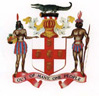 